MAT: Dijeljenje brojem 2 (U 70, 71; ZZ 98)Najprije slušaj matematičke priče na Trećem. Ne brini što još nismo učili dijeliti s 5, računat će drugi. Važno je da pratiš KAKO SE RJEŠAVAJU ovakvi zadatci   (to je ono što nazivamo POSTUPAK rješavanja).  Zadaću koja će biti zadana na televiziji  NE trebaš rješavati.Odmori se, rastegni, malo kruži glavom ulijevo i udesno, razgibaj ramena i ruke, pa krećemo na novo učenje:Otvori udžbenik na 70. str. i riješi ZNAM.Pročitaj uvodnu priču (djeca, akvarij i ribice) i prouči kako se zadatak rješava. Prisjeti se:           ako je PRVI račun oduzimanja  8 – 2, dijeljenje zapisujemo tim istim brojevima, samo umjesto znaka oduzimanja zapisujemo znak dijeljenja  pa račun glasi  8 : 2Brojevi u dijeljenju su DJELJENIK, DJELITELJ, KOLIČNIKDanas učimo dijeliti brojem 2. Prepiši u bilježnicu tablicu dijeljenja brojem 2 (dolje je napisana plavom bojom, ali ti piši olovkom)Uoči prve brojeve u jednakostima: 2, 4, 6, 8, 10, 12, 14, 16, 18, 20. Prepoznaješ li ih?                            To su višekratnici broja 2.  Sjeti se veze množenja i dijeljenja: ako  dobro znaš množiti broj 2, niti dijeljenje neće biti teško.  Pročitaj brojeve   6  2  3  najprije s lijeva na desno, a zatim s desna na lijevo.  Kada ih čitaš u jednakosti množenja, a kada u jednakosti dijeljenja?   Ti već znaš:   vrijedi   6 : 2 = 3  jer je  3 ∙ 2 = 6 Prati tablicu i uz pomoć tablice riješi zadatke na 71. str. u udžbeniku. Pazi u 3. zadatku: najprije odredi brojeve koji nedostaju. Kad pomnožiš donja dva broja, dobit ćeš broj na vrhu. Na kraju provjeri rješenja  (nemoj unaprijed viriti i prepisivati   )Za vježbu rješavaj zadatke iz zbirke na 98. str.  Sutra ćemo dati rješenja zbirke (97. i 98. str.)Dobro nauči tablicu množenja i dijeljenja s 2!Bilježnica:Dijeljenje brojem 22 : 2 = 1              4 : 2 = 2              6 : 2 = 3                                                                           8 : 2 = 4             10 : 2 = 5              12 : 2 = 6             14 : 2 = 7             16 : 2 = 8: 2 = 9: 2 = 103 ∙ 2 = 66 : 2 = 36 : 3 = 26 : 2 = 3  jer je  3 ∙ 2 = 6Provjera udžbenika: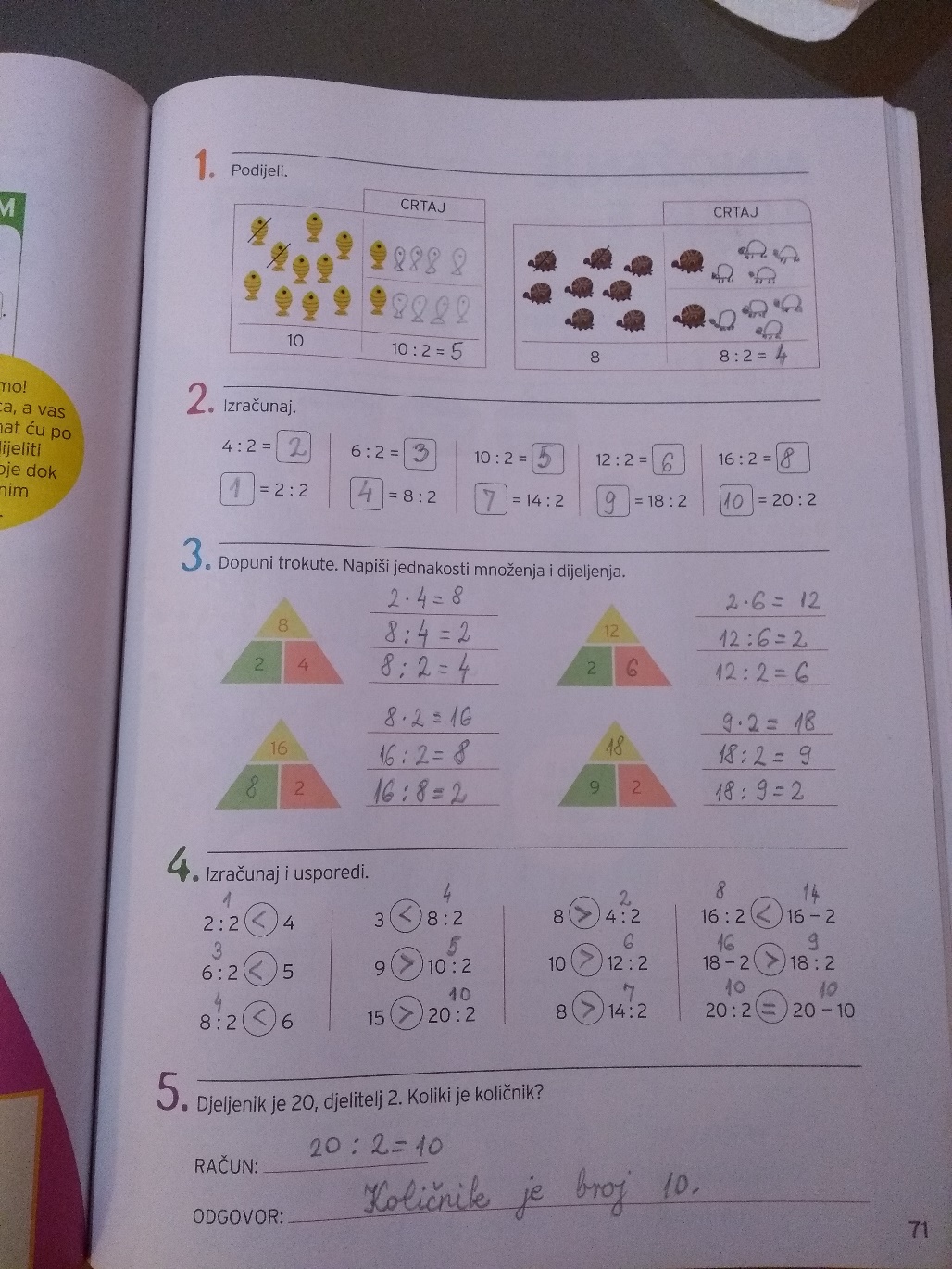 